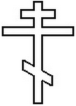 ПОКРОВСКАЯ ЕПАРХИЯ
РУССКОЙ ПРАВОСЛАВНОЙ ЦЕРКВИ(МОСКОВСКИЙ ПАТРИАРХАТ)   Балаковское  благочиниеПОЛОЖЕНИЕО ДЕЯТЕЛЬНОСТИ ВОСКРЕСНОЙ УЧЕБНО - ВОСПИТАТЕЛЬНОЙ ГРУППЫ «ВИФЛЕЕМ» ВО ИМЯ СВЯТОГО ПРАВЕДНОГО АЛЕКСАНДРА ЧАГРИНСКОГОХРАМА РОЖДЕСТВА ХРИСТОВА г. БАЛАКОВО УТВЕРЖДАЮ»Настоятель местной религиозной организации православный Приход храма в честь Рождества Христова г. Балаково Балаковского благочиния Покровской епархии Русской Православной Церкви (Московский Патриархат)__________ иерей Николай Бильчук«       » ________________ 2020    г.М.П.СодержаниеI.	ОБЩИЕ ПОЛОЖЕНИЯ	3II. ОРГАНИЗАЦИЯ ДЕЯТЕЛЬНОСТИ	4III. УЧАСТНИКИ ДЕЯТЕЛЬНОСТИ ВОСКРЕСНЫХ ШКОЛ	5IV. ОБЩИЕ ТРЕБОВАНИЯ К ОРГАНИЗАЦИИ ДЕЯТЕЛЬНОСТИ ВОСКРЕСНЫХ ШКОЛ……………………...…………………………………………………  6ОБЩИЕ ПОЛОЖЕНИЯНастоящее Положение регулирует деятельность воскресной учебно-воспитательной группы «Вифлеем» во имя святого праведного Александра Чагринского храма Рождества Христова. Воскресная учебно - воспитательнвая группа является структурным подразделением религиозной организации Русской Православной Церкви храма Рождества Христова г. Балаково без права юридического лица. Целью воскресных школ является:– содействие уверовавшему в Бога человеку в сознательном и ответственном вхождении в жизнь Церкви, наставление православного христианина в истинах веры и нравственных нормах христианства, приобщение его к Священному Писанию и Церковному Преданию, в том числе к литургической жизни Церкви, к святоотеческому молитвенному и аскетическому опыту;– осуществление обучения религии и религиозное воспитание последователей в целях совместного исповедания и распространения православной веры, что является признаком религиозной организации в соответствии с Федеральным законом «О свободе совести и о религиозных объединениях», Уставом Русской Православной Церкви, Уставом прихода храма Рождества Христова.Воскресная школа не реализует в своей деятельности основные и/или дополнительные образовательные программы. Требования к общему, дошкольному и дополнительному образованию детей, установленные федеральными государственными образовательными стандартами (требованиями), не применяются к деятельности воскресной  школы.Деятельность воскресной школы не подлежит лицензированию в соответствии с действующим законодательством Российской Федерации. Использование в процессе наставления в вере средств трудового, эстетического, спортивного и иного воспитания и обучения служит достижению общей цели обучения религии и религиозного воспитания и не составляет отдельной (обособленной) программы дополнительного образования, подлежащей лицензированию.Наставление в вере в воскресных школах может осуществляться в формах:бесед;участия в богослужениях, иных религиозных обрядах и церемониях, таинствах Русской Православной Церкви;изучения Священного Писания, Закона Божия и т.д.;паломнических поездок, походов, крестных ходов;дел милосердия;приобщения к традиционным церковным ремеслам; церковного хора;участия в организации и праздновании церковных праздников (рождественские спектакли, пасхальные концерты) и иных подобных проектах (святочные и масленичные гулянья, изготовление традиционного костюма и т.д.);посещения монастырей с проживанием в них;иных формах, не противоречащих традициям Русской Православной Церкви. ОРГАНИЗАЦИЯ ДЕЯТЕЛЬНОСТИ2.1. Деятельность воскресных школ регулируется нормативными документами Русской Православной Церкви, действующим законодательством Российской Федерации, указами и распоряжениями епархиального архиерея, приказами настоятеля религиозной организации храма Рождества Христова, иными распоряжениями руководителя религиозной организации.2.2. Воскресная школа считается созданной с момента издания распоряжения настоятеля храма Рождества Христова, т.е. с 15 февраля 2005 г.2.3. Воскресная школа действует на основании Положения о воскресной школе, разработанной религиозной организацией храма Рождества Христова и утвержденного настоятелем храма Рождества Христова. 2.4. Решение о начале посещения занятий воскресной школы возможно с благословения настоятеля храма Рождества Христова на основании письменного заявления родителей (законных представителей).2.6. До начала занятий директор воскресной школы по благословению настоятеля храма Рождества Христова, обязан ознакомить родителей (законных представителей) воспитанников с документами, регламентирующими деятельность воскресной школы «Вифлеем».2.7. Деятельность воскресной школы может быть организована с использованием авторских, творческих методик и подходов с учетом принципов, изложенных в нормативных документах, касающихся деятельности воскресных школ.УЧАСТНИКИ ДЕЯТЕЛЬНОСТИ ВОСКРЕСНОЙ ШКОЛЫ3.1. В деятельности воскресной школы принимают участие: настоятель храма Рождества Христова, директор воскресной школы, духовник, педагоги воскресной школы (лица, осуществляющие обучение религии и религиозное воспитание), воспитанники, их родители (законные представители).3.2. Настоятель храма Рождества Христова осуществляет общее руководство и контроль за деятельностью школы, обеспечивает соблюдение требований действующего законодательства и церковных нормативных актов данной сферы, несет за нее ответственность перед Священноначалием.3.3 Настоятель храма Рождества Христова  заботится о надлежащем материально-техническом и финансовом обеспечении деятельности воскресной школы «Вифлеем».3.4. Настоятель храма Рождества Христова возлагает на одного из штатных священнослужителей (либо принимает на себя) духовное попечение о воспитанниках воскресной школы «Вифлеем».3.5. Духовник заботится о духовно-нравственном развитии детей и педагогов (лиц, осуществляющих наставление в православной вере), с учетом индивидуальных особенностей воспитанников.3.6. Воспитанники воскресной школы имеют право на:приобщение к православному вероучению, традициям, истории и культуре;пользование библиотекой храма рождества Христова;условия, гарантирующие охрану жизни и здоровья при проведении занятий.3.7. Родители (законные представители) воспитанников имеют право на:ознакомление с ходом и содержанием деятельности воскресной школы;участие в проводимых воскресной школой мероприятиях;пользование библиотечным фондом храма Рождества Христова.3.8. Директор воскресной школы по благословению настоятеля непосредственно организует, планирует, развивает и координирует работу воскресной школы «Вифлеем».3.9. Для осуществления деятельности воскресной школы по наставлению в вере привлекаются лица, отвечающие установленным квалификационным требованиям.3.10. Отношения с лицами, осуществляющими деятельность в рамках воскресной школы, регулируются трудовым или гражданско-правовым договором с храмом Рождества Христова.ОБЩИЕ ТРЕБОВАНИЯ К ОРГАНИЗАЦИИ ДЕЯТЕЛЬНОСТИ ВОСКРЕСНОЙ ШКОЛЫПри организации и деятельности воскресной школы «Вифлеем» предъявляются требования к:объему, содержанию и итогам деятельности по наставлению в вере; педагогам (лицам, осуществляющим наставление в православной вере);финансированию, материально-техническому и информационному обеспечению.Объем и содержание деятельности по наставлению в вере в воскресной школе «Вифлеем» определяется Стандартом учебно-воспитательной деятельности, реализуемой в воскресных школах (для детей) Русской Православной Церкви на территории Российской Федерации. Требования к педагогам (лицам, осуществляющим обучение религии и религиозное воспитание) включают:исповедание православной веры;регулярное участие в литургической жизни Церкви (регулярное причащение, исповедь);наличие доброй репутации в среде прихожан;активное участие в жизни Церкви (приходской общины);наличие образования, соответствующего установленным квалификационным требованиям.Финансирование деятельности воскресной школы должно обеспечивать возможность достижения целей в соответствии с требованиями Стандарта учебно-воспитательной деятельности, реализуемой в воскресных школах (для детей) Русской Православной Церкви на территории Российской Федерации.Материально-техническое состояние воскресных школ должно обеспечивать: соблюдение санитарно-гигиенических условий;  электро- и пожарную безопасность; требования охраны труда. Воскресная школа «Вифлеем» должна иметь библиотеку, укомплектованную книгами вероучительного содержания, книгами Священного Писания, святоотеческой литературой, литературой по православной педагогике, научно-популярной и детской православной художественной литературой, словарями и справочниками, библейскими атласами, исторической православной литературой, справочно-библиографической литературой, фондом дополнительной литературы и иной литературы в печатном и электронном виде, справочно-библиографическими и периодическими изданиями, сопровождающими деятельность воскресной школы, видео- и аудиоматериалами, электронными книгами, методическими пособиями, имеющими гриф Синодального отдела религиозного образования и катехизации (далее – Синодальный ОРОиК) или Издательского совета Русской Православной Церкви, в том числе с электронными приложениями, являющимися их составной частью, иной литературой и по возможности обеспечить ими учащихся.Информационное оснащение должно обеспечивать возможность:получения информации, необходимой для работы воскресной школе (поиск информации в сети Интернет, библиотеке и др.);создания и использования медиатек, аудио- и видеоматериалов.Информационная среда может включать в себя совокупность технологических средств (компьютеры, базы данных, программные продукты и др.), культурные и организационные формы информационного взаимодействия.Информационная среда должна обеспечивать возможность осуществлять следующие виды деятельности:планирование деятельности;сохранение (и по возможности публикацию) материалов, в том числе работ воспитанников и педагогов;фиксацию хода занятий и их результатов;взаимодействие воскресной школы «Вифлеем» с ОРОиК Покровской епархии, Синодальным ОРОиК и иными организациями;взаимодействие между участниками деятельности воскресной школы (желательно дистанционное, посредством сети Интернет).